KEMENTERIAN AGAMA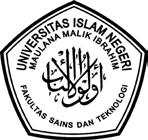 UNIVERSITAS ISLAM NEGERI MAULANA MALIK IBRAHIM MALANG FAKULTAS SAINS DAN TEKNOLOGIPROGRAM STUDI BIOLOGIJl. Gajayana No. 50 Malang 65144 Telp./ Faks. (0341) 558933Website: http://biologi.uin-malang.ac.id Email: biologi@uin-malang.ac.idTANDA BUKTI LULUSUJIAN KOMPREHENSHIF SEMESTER GENAP / GANJIL TAHUN AKADEMIK 20…. / 20….Nama Mahasiswa ( Lengkap)      :  ...........................................................................................Nomor Induk Mahasiswa	:   ...........................................................................................Program Studi	:   BiologiHari/ Tgl Ujian	:    ...........................................................................................Hasil Ujian	: a. Materi Jurusan(Lulus/ Tidak Lulus dengan Nilai ……. / …….b. Agama(Lulus/ Tidak Lulus dengan Nilai ……. / ……..Ket:*) Coret yang tidak perlu*) Nilai diisi dengan huruf/ angkaMengetahui,	Malang,	20 ……Ketua Program Studi Biologi,	Administrasi Jurusan,...............................................	..................................................NIP.	NIPT. 